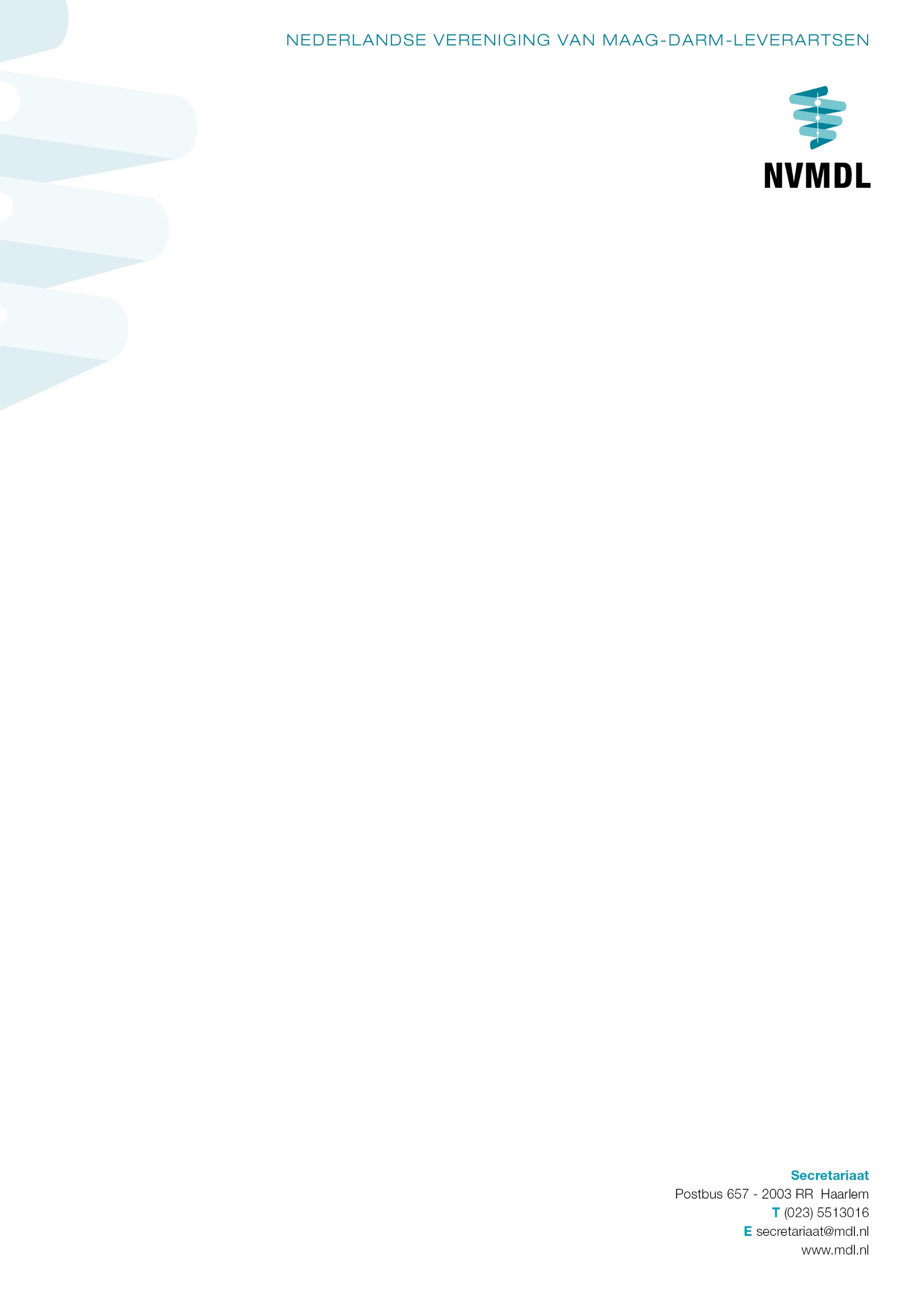 Opdrachtformulering Werkgroep Informatie- en  Communicatietechnologie (ICT)OpdrachtIn algemene zinDe werkgroep ICT formuleert waar nodig beleid rondom de onderwerpen betreffende automatisering, informatisering en communicatietechnologie.Zij adviseert de MDL-Raden en commissies van de NVMDL en het bestuur t.a.v. ICT-vraagstukken met doel om zaken t.a.v. registraties, dataopslag, eigenaarschap, onderhoud en beheer goed en SMART in te richten en vast te leggen Meer specifiekHet volgen van de technische ontwikkelingen op gebied van Automatisering, informatisering en communicatie(technologie)Advisering omtrent toepassingsmogelijkheden en het gebruik van automatiseringsmiddelen en communicatietechnologie, onder andere in endoscopieverslaglegging, registratie van kwaliteitsparameters en in digitaal portfolioHet maken van beleid en adviseren met betrekking tot eHealthHet afstemmen met de Federatie Medisch Specialisten aangaande (gezamenlijk gebruik van) communicatietechnologie.RapportageDe werkgroep legt verantwoording af voor haar handelen aan het bestuur en de ALV. Twee keer per jaar legt de werkgroep een verklaring af in de ledenvergadering. De relatie met het bestuur, de MDL-Raden en andere commissies van de vereniging zal worden onderhouden door de voorzitter of door andere commissieleden met medeweten van de voorzitter. Bij spoedzaken worden bestuur en leden van de commissie tegelijkertijd geïnformeerd.De werkgroep levert jaarlijks volgens een tevoren vastgesteld format informatie aan voor het jaarverslag van de NVMDL.Samenstelling werkgroep ICTDe werkgroep bestaat uit een voorzitter, een secretaris en 1-3  leden. Tenminste één lid is MDL-arts in opleiding.Leden van de NVMDL kunnen toetreden door een open sollicitatie of via vacaturestelling door het bestuur een half jaar voor aftreden van een lid. Deze vacature wordt bekendgemaakt op de website van de NVMDL en zo mogelijk in de ALV. Een kandidaat kan worden voorgedragen door het bestuur van de NVMDL, een commissie of een individueel lid. Een lid van de werkgroep is MDL-arts in opleiding en wordt door de NVMDL i.o als kandidaat voorgedragen.Het bestuur van de NVMDL besluit in vergadering bijeen over toetreding van een kandidaat. De voorzitter kan op bovengenoemde wijzen worden gekandideerd en wordt in vergadering gekozen. Werkgroepleden worden voor een periode van drie jaar aangesteld met een mogelijkheid tot verlenging van 3 jaar. Ter bewaking van de continuïteit is het streven dat maximaal 1 lid per jaar wordt vervangen.Door het continue karakter heeft deze werkgroep baat bij een langere zittingsperiode van haar leden. Daarom kan, onder bijzondere omstandigheden, de periode van 3 of 6 jaar door het bestuur worden verlengd. Contact met externe partijenVergaderingen van de KNMG en Federatie Medisch Specialisten betreffende het onderwerp informatisering, digitalisering en communicatie zullen door minimaal 1 lid, maar bij voorkeur 2 leden worden bezocht. Hierbij wordt gestreefd naar actieve participatie, met input van alle leden van de werkgroep.Secretariële ondersteuningDe werkgroep wordt ondersteund door het secretariaat. Deze ondersteuning bestaat uit het plannen en bijeenroepen van de vergadering, verspreiden van agenda, opstellen en verspreiden van de notulen en archivering en overige secretariële werkzaamheden.GedragscodeAlle leden van de werkgroep hebben de gedragscode van de NVMDL ondertekend en handelen conform de afspraken vastgelegd in de gedragscode.